The voice of the child should always be recorded within an Early Help review. Supporting information can be uploaded with this form. Supporting tools - Views and voice | Salford Safeguarding Children PartnershipPlease tick which outcome areas have been improved as part of the EHA and TAF support.Uploading your Review FormPlease submit your Early Help Review & Closure Form (TAF) via the Secure Upload Early Help forms and upload • Salford City Council (click on ‘submit documentation’). Please ensure you have completed all sections of this form and a copy has been shared with the family and any involved professionals.Practitioners who attend multi-agency meetings have a responsibility to review the meeting notes and challenge inaccuracies within 14 working days of receipt. All corrections or comments should be sent to the meeting chair and minute taker.Concerns about Significant Harm to a child or young personIf at any time during the course of this assessment you are concerned that a child or young person has suffered significant harm or is at risk of suffering significant harm, contact The Bridge Partnership on 
0161 603 4500 or completed the online referral form attaching any recent Assessment or TAF minutes Salford Children and Families PortalDate and location of review:Date and location of review:Date and location of review:Review No:Please indicate if this case has been transferred down from Children’s Social Care:Please indicate if this case has been transferred down from Children’s Social Care:Please indicate if this case has been transferred down from Children’s Social Care:Please indicate if this case has been transferred down from Children’s Social Care: Yes    NoWas this a professional meeting? Was this a professional meeting? Was this a professional meeting? Was this a professional meeting?  Yes   Household AddressPhone Numbers / E-mailPhone Numbers / E-mailPhone Numbers / E-mailLead ProfessionalLead ProfessionalLead ProfessionalLead ProfessionalFull NameRoleOrganisationTelephone/emailAttendeesAttendeesAttendeesAttendeesAttendeesAttendeesNameNameRoleOrganisationTelephone/emailWorking with?ApologiesApologiesApologiesApologiesApologiesApologiesFull NameRoleRoleOrganisationTelephone/emailReport provided?Brief overview of discussionBrief overview of discussionThe Confidentiality Clause should be agreed at the start of a TAF meeting. “Unless there are any safeguarding concerns, the information shared in this meeting is confidential to those present and services that will form part of the action plan. Sharing beyond this agreement should be with the agreement of the family”The Confidentiality Clause should be agreed at the start of a TAF meeting. “Unless there are any safeguarding concerns, the information shared in this meeting is confidential to those present and services that will form part of the action plan. Sharing beyond this agreement should be with the agreement of the family”Strengths – What is going well? Strengths – What is going well? Adult viewChild/young person viewProfessional viewNeeds – What needs have been identified?Needs – What needs have been identified?Adult viewChild/young person viewProfessional viewAgreed Desired changeAgreed Desired changeAdult viewChild/young person viewProfessional viewFurther notes/complicating factors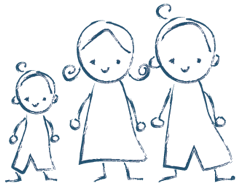 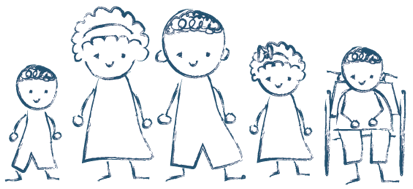 Our Family PlanOur Family PlanOur Family PlanOur Family PlanOur Family PlanCompletedDesired change Action(s)Who?By When?Progress and commentCompletedDesired changes listed here should be those agreed at the review (as recorded in the section above)e.g. young person’s school attendance to be above 90%.Individual actions agreed with the family in response to the desired change. A single desired change may be broken down into a number of smaller, specific action points.Who is responsible for this action? (this can include family members and significant others)Which actions have family members agreed to take responsibility for?Please provide a specific date.Avoid using ASAP.If ‘ongoing’ please state when the action will be reviewed.Comment on progress of actions from previous reviews should be recorded here. If an action is complete, please indicate in the ‘completed’ box. Completed actions can be removed from the Action Plan at the next review.CompletedIs a further review required?Is a further review required?Is a further review required?Is a further review required?Is a further review required? YesAgreed review date: NoReason for closure:Family situation has improved, reviews are no longer requiredReason for closure:Family DisengagedReason for closure:Family moved to another Locality AuthorityReason for closure:Case has escalated to Children’s Social CareLead Professional has transferred to LA Early Help Service   Education  Physical Health Mental Health Family Relationships Crime and ASB Staying Safe Housing Early Years Finances Other  Other  Other DeclarationHaving been assessed as a family that will benefit from the Early Help offer, I have been given a copy of the Privacy Notice Early help for families privacy notice • Salford City Council
This document explains how we can legally share your information now and in the future. DeclarationHaving been assessed as a family that will benefit from the Early Help offer, I have been given a copy of the Privacy Notice Early help for families privacy notice • Salford City Council
This document explains how we can legally share your information now and in the future. DeclarationHaving been assessed as a family that will benefit from the Early Help offer, I have been given a copy of the Privacy Notice Early help for families privacy notice • Salford City Council
This document explains how we can legally share your information now and in the future. To be signed by each adult or young person (dependent on competence, see Fraser Guidelines) included in this assessment.I understand by engaging in the assessment my information may be shared with other service as appropriate to mine and my family’s needs in line with the Privacy Notice.To be signed by each adult or young person (dependent on competence, see Fraser Guidelines) included in this assessment.I understand by engaging in the assessment my information may be shared with other service as appropriate to mine and my family’s needs in line with the Privacy Notice.To be signed by each adult or young person (dependent on competence, see Fraser Guidelines) included in this assessment.I understand by engaging in the assessment my information may be shared with other service as appropriate to mine and my family’s needs in line with the Privacy Notice.NameSignatureDateAssessment lead nameSignatureDateResearch Basic personal information will also be shared for local and national research purposes in accordance with the safeguards listed in the Privacy Notice. This information will not be used to make personal decisions about a family and where any research results are published, this will be in anonymised form.   Research Basic personal information will also be shared for local and national research purposes in accordance with the safeguards listed in the Privacy Notice. This information will not be used to make personal decisions about a family and where any research results are published, this will be in anonymised form.   Research Basic personal information will also be shared for local and national research purposes in accordance with the safeguards listed in the Privacy Notice. This information will not be used to make personal decisions about a family and where any research results are published, this will be in anonymised form.   